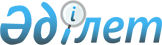 Қазақстан Республикасының "Өзін-өзі реттеу туралы" және "Қазақстан Республикасының кейбір заңнамалық актілеріне өзін-өзі реттеу мәселелері бойынша өзгерістер мен толықтырулар енгізу туралы" 2015 жылғы 13 қарашадағы заңдарын іске асыру жөніндегі шаралар туралыҚазақстан Республикасы Премьер-Министрінің 2015 жылғы 20 қарашадағы № 109-ө өкімі
      1. Қоса берiлiп отырған Қазақстан Республикасының "Өзін-өзі реттеу туралы" және "Қазақстан Республикасының кейбір заңнамалық актілеріне өзін-өзі реттеу мәселелері бойынша өзгерістер мен толықтырулар енгізу туралы" 2015 жылғы 13 қарашадағы заңдарын iске асыру мақсатында қабылдануы қажет нормативтiк құқықтық актiлердiң тiзбесi (бұдан әрi – тiзбе) бекiтiлсiн.
      2. Қазақстан Республикасы Ұлттық Банкi (келiсiм бойынша) және Қазақстан Республикасы Ұлттық экономика министрлігі тізбеге сәйкес тиiстi ведомстволық нормативтік құқықтық актiлерді қабылдасын және қабылданған шаралар туралы Қазақстан Республикасының Yкiметiн хабардар етсiн. Қазақстан Республикасының "Өзін-өзі реттеу туралы" және "Қазақстан Республикасының кейбір заңнамалық актілеріне өзін-өзі реттеу мәселелері бойынша өзгерістер мен толықтырулар енгізу туралы" 2015 жылғы 13 қарашадағы заңдарын iске асыру мақсатында қабылдануы қажет нормативтiк құқықтық актiлердiң тiзбесi
      Ескерту: аббревиатуралардың толық жазылуы:
      ҰЭМ – Қазақстан Республикасы Ұлттық экономика министрлігі;
      ҰБ – Қазақстан Республикасының Ұлттық Банкі.
					© 2012. Қазақстан Республикасы Әділет министрлігінің «Қазақстан Республикасының Заңнама және құқықтық ақпарат институты» ШЖҚ РМК
				
      Премьер-Министр 

К. Мәсімов
Қазақстан Республикасы
Премьер-Министрiнiң
2015 жылғы 20 қарашадағы
№ 109-ө өкiмiмен
бекiтiлген
Р/с №
Нормативтiк құқықтық актiнiң атауы
Актiнiң нысаны
Орындау ға жауапты мемлекет тік органдар
Орындау мерзiмi
Нормативтiк құқықтық актiлердің сапасына, уақтылы әзірленуі мен енгізілуіне жауапты тұлға
1
2
3
4
5
6
1
"Бағалы қағаздар нарығында брокерлік және (немесе) дилерлік қызметті жүзеге асыру қағидаларын бекіту туралы" Қазақстан Республикасы Ұлттық Банкі Басқармасының 2014 жылғы 3 ақпандағы № 9 қаулысына өзгерістер енгізу туралы
Қазақстан Республикасы Ұлттық Банкі Басқармасының қаулысы
ҰБ (келісім бойынша)
2016 жылғы қаңтар
Қ.Б. Қожахметов
2
"Инвестициялық портфельді басқару жөнiндегi қызметті жүзеге асыру қағидаларын бекіту туралы" Қазақстан Республикасы Ұлттық Банкі Басқармасының 2014 жылғы 3 ақпандағы № 10 қаулысына өзгерістер енгізу туралы
Қазақстан Республикасы Ұлттық Банкі Басқармасының қаулысы
ҰБ (келісім бойынша)
2016 жылғы қаңтар
Қ.Б. Қожахметов
3
Өзін-өзі реттейтін ұйымдардың тізілімін жүргізу қағидаларын бекіту туралы
Қазақстан Республикасы Ұлттық экономика министрінің бұйрығы
ҰЭМ
2016 жылғы қаңтар
Т.М. Жақсылықов